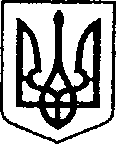 УКРАЇНА ЧЕРНІГІВСЬКА ОБЛАСТЬН І Ж И Н С Ь К А    М І С Ь К А    Р А Д АВ И К О Н А В Ч И Й    К О М І Т Е ТР І Ш Е Н Н Явід  _____________2021 р.              м. Ніжин    			      № ______Про фінансування заходів міської програмирозвитку культури,  мистецтва  і охорони культурної спадщини на 2021 рік		Відповідно до ст. ст. 32, 40, 42, 59  Закону України «Про місцеве самоврядування в Україні», Регламенту виконавчого комітету Ніжинської міської ради VІІІ скликання, затвердженого рішенням Ніжинської міської ради Чернігівської області від 24 грудня 2020 року № 27-4/2020, на виконання міської програми розвитку культури, мистецтва і охорони культурної спадщини на 2021, затвердженої рішенням Ніжинської міської ради VІІІ скликання від 24 грудня 2020 року № 3-4/2020 (зі змінами), виконавчий комітет Ніжинської міської ради вирішив:	1. Фінансовому управлінню Ніжинської міської ради /Писаренко Л.В./ профінансувати управління культури і туризму Ніжинської міської ради на  проведення заходів міської програми розвитку культури, мистецтва і охорони культурної спадщини на 2021 року згідно  кошторису (додається). 	2. Начальнику управління культури і туризму Ніжинської міської ради Бассак Т.Ф. забезпечити оприлюднення даного рішення на сайті міської ради протягом п’яти робочих днів з дня його прийняття.  	3. Контроль за виконанням рішення покласти на заступника міського голови з питань діяльності виконавчих органів ради Смагу С.С.Головуючий на засіданні виконавчого комітетуНіжинської міської радиПерший заступник міського головиз питань діяльності виконавчих органів ради                  Федір  ВОВЧЕНКО 				                                                                        Додаток 					         		           до рішення виконавчого комітету 							           від                            2021 р. № КОШТОРИС   ВИТРАТна проведення заходів міської програми розвитку культури, мистецтва і охорони культурної спадщини на 2021 рік (КПКВ 1014082):1. Відзначення художників міста  до Дня художника:1.1.Придбання квітів (троянди  24 шт. х 55,00 грн.)       (КЕКВ 2210)                                                                              1320,00 грн1.2. Придбання фоторамок для подяк  (24 шт. х  70,00 грн)       (КЕКВ 2210)                                                                              1680,00 грн2. Відзначення Дня захисника України:2.1. Придбання квітів (хризантема 40 шт. х 50,00 грн.) для покладання  до пам’ятника«БОРЦЯМ ЗА НЕЗАЛЕЖНІСТЬ» (КЕКВ 2210)		   2000,00 грн.										Всього: 5000,00 грн.Заступник міського голови					             Сергій СМАГАПОЯСНЮВАЛЬНА ЗАПИСКАдо проєкту рішення виконавчого комітету Ніжинської міської ради«Про фінансування заходів міської програми розвитку культури, мистецтва і охорони культурної спадщини на 2021 рік»1. Обґрунтування необхідності прийняття акта Проєкт рішення виконавчого комітету Ніжинської міської ради  «Про фінансування заходів міської програми розвитку культури, мистецтва і охорони культурної спадщини на 2021 рік » розроблено відповідно до ст. ст. ст. 32, 40, 42, 59  Закону України «Про місцеве самоврядування в Україні», Регламенту виконавчого комітету Ніжинської міської ради VІІІ скликання, затвердженого рішенням Ніжинської міської ради Чернігівської області від 24 грудня 2020 року № 27-4/2020, на виконання міської програми розвитку культури, мистецтва і охорони культурної спадщини на 2021 рік, затвердженої рішенням Ніжинської міської ради VІІІ скликання від 24 грудня 2020 року № 3-4/2020 (зі змінами).2. Загальна характеристика і основні положення проектуПроєктом  рішення передбачено фінансування заходів, що включені до календарного Плану міської програми розвитку культури, мистецтва і охорони культурної спадщини на 2021 рік і відображені у додатку проєкту – Кошторису витрат. 3. Фінансово-економічне обґрунтування Реалізація даного проєкту здійснюється за рахунок виконання  міської програми розвитку культури, мистецтва і охорони культурної спадщини на 2021 рік, затвердженої рішенням Ніжинської міської ради VІІІ скликання від 24 грудня 2020 року № 3-4/2020 (зі змінами).Начальник  управління культури і туризму							Тетяна БАССАКВізують:Начальник управління культури і туризму 							Тетяна БАССАКНіжинської міської ради Заступник міського голови 						Сергій СМАГА з питань діяльності виконавчих органів ради Начальник фінансового управління 		        Людмила ПИСАРЕНКО  Начальник відділу юридично-кадрового забезпечення 				          В'ячеслав Легаапарату виконавчого комітету Керуючий справами виконавчого комітету Ніжинської міської ради						Валерій Салогуб